Step 1Please logging to the Agency portal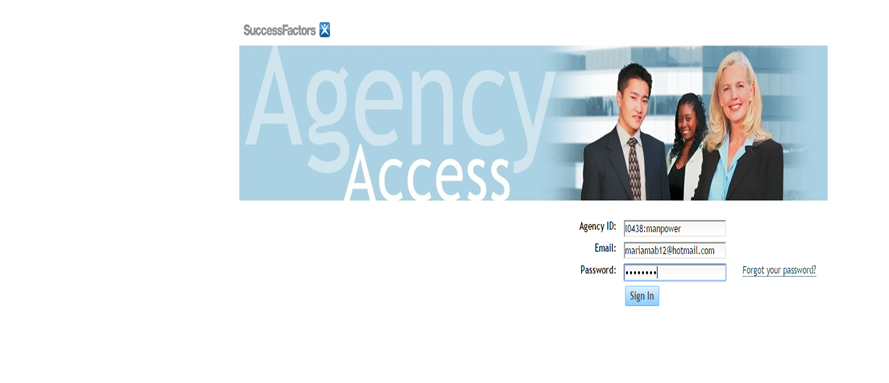 Step 2You can see all the forwarded candidate listed here 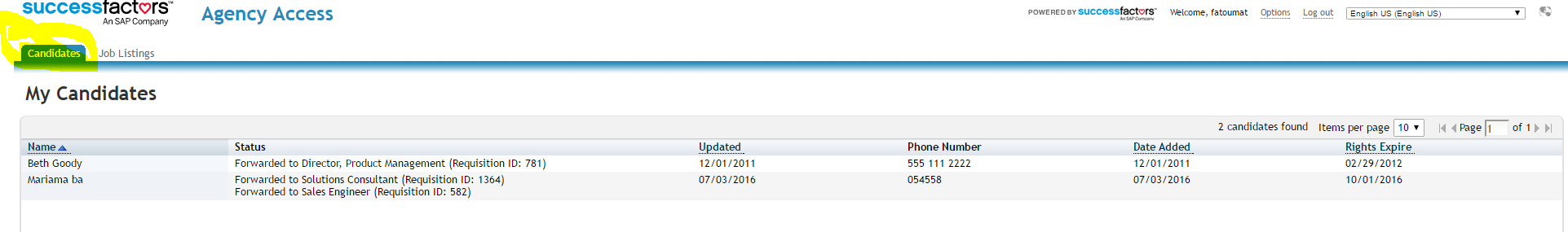 Steps 3All the job are listed here, click any job that you want send the candidate too or use an existing candidate. 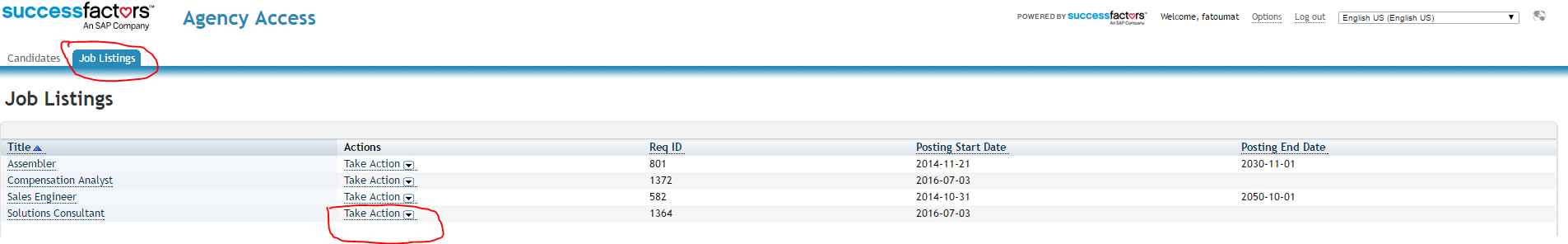 Steps4In this steps you can submit a new candidate or submit an existing candidate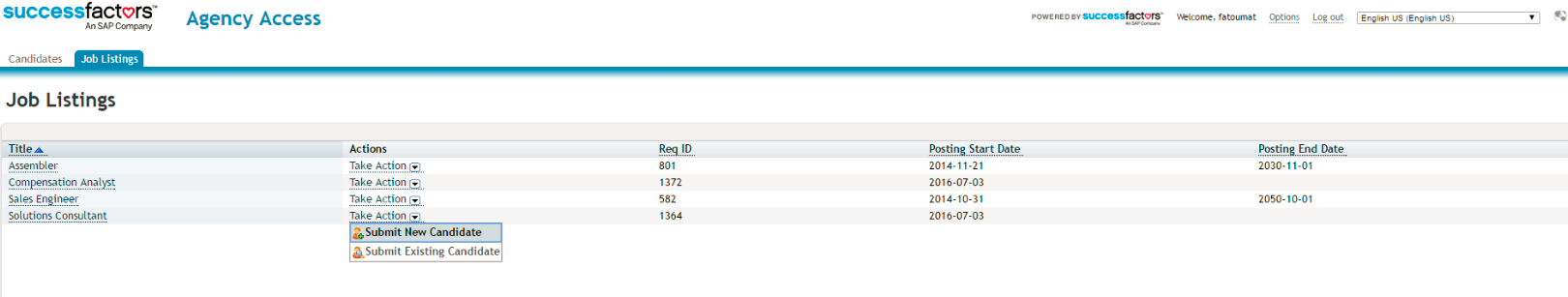 Fill in all the required filed with the exact detail that you created in the Agency 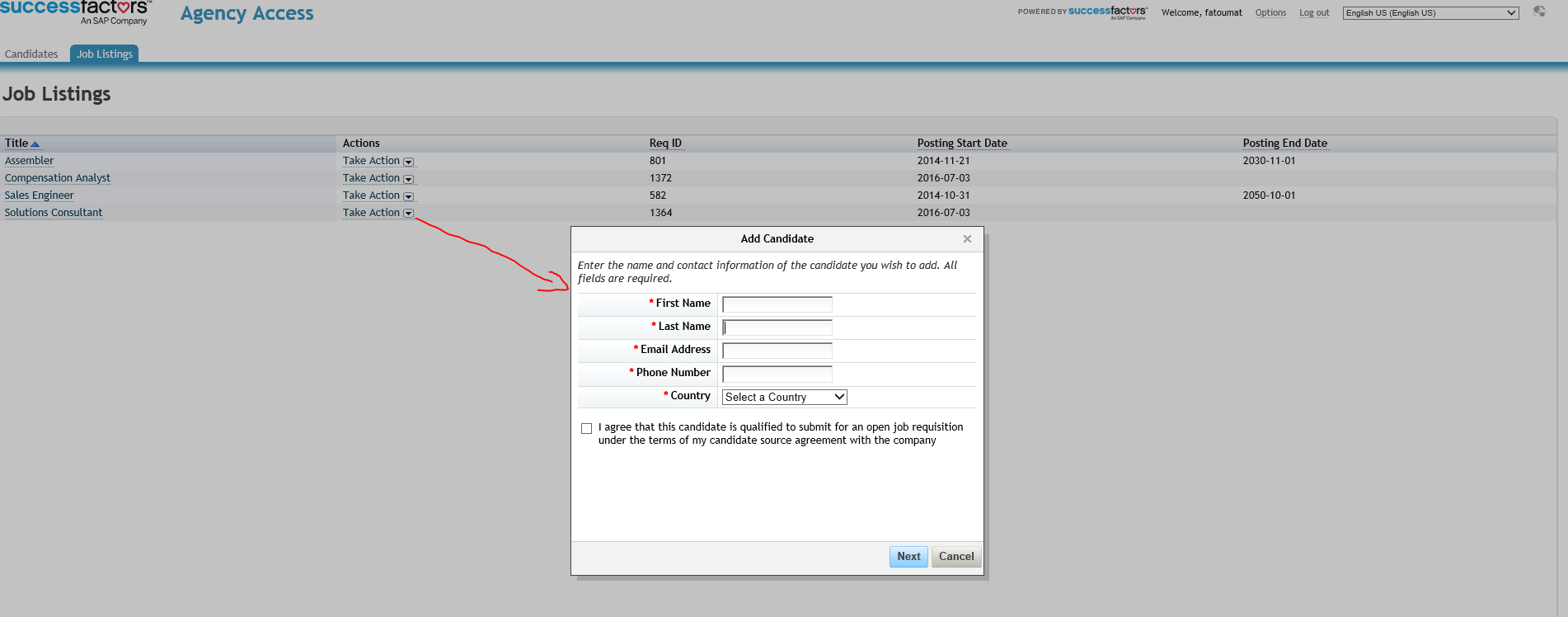 Same user details as bellow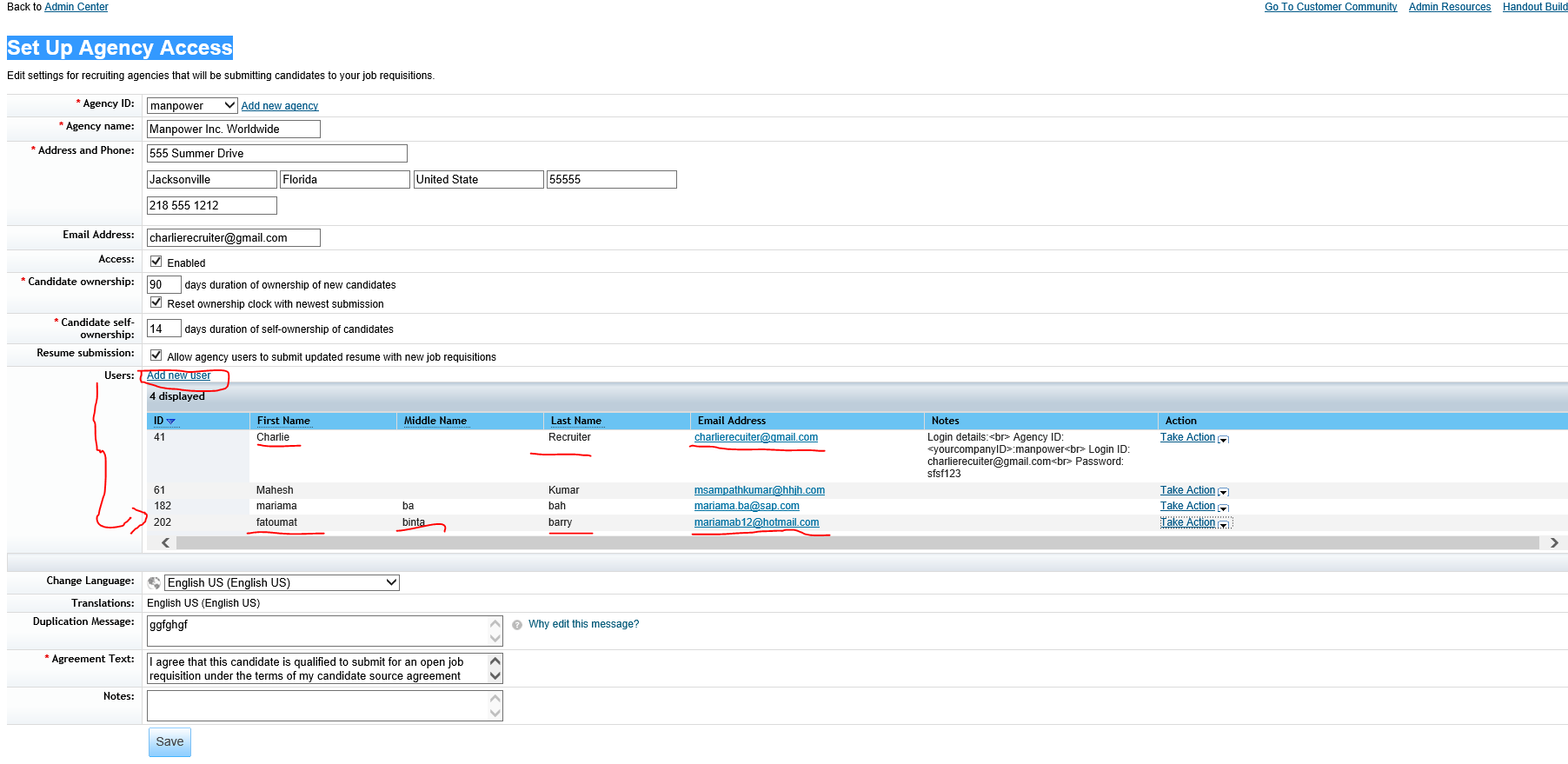 Step 5Submitting candidate as a new candidate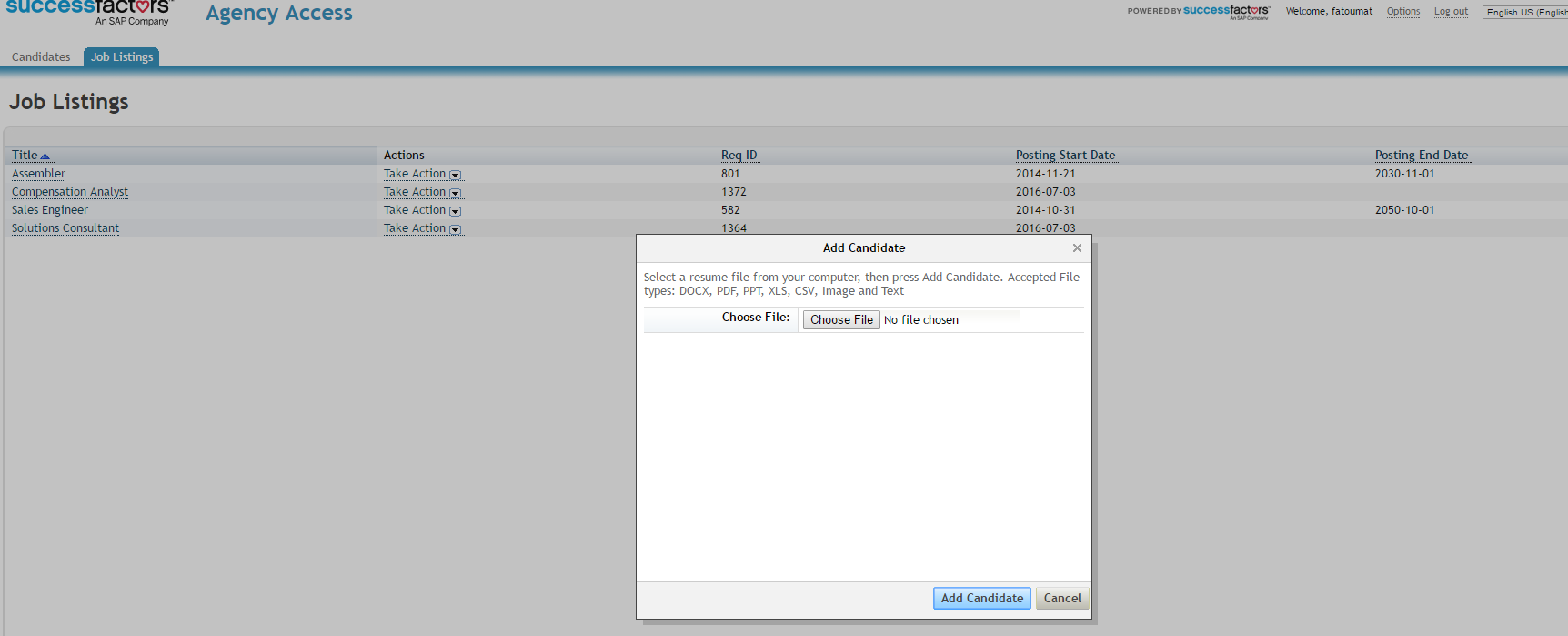 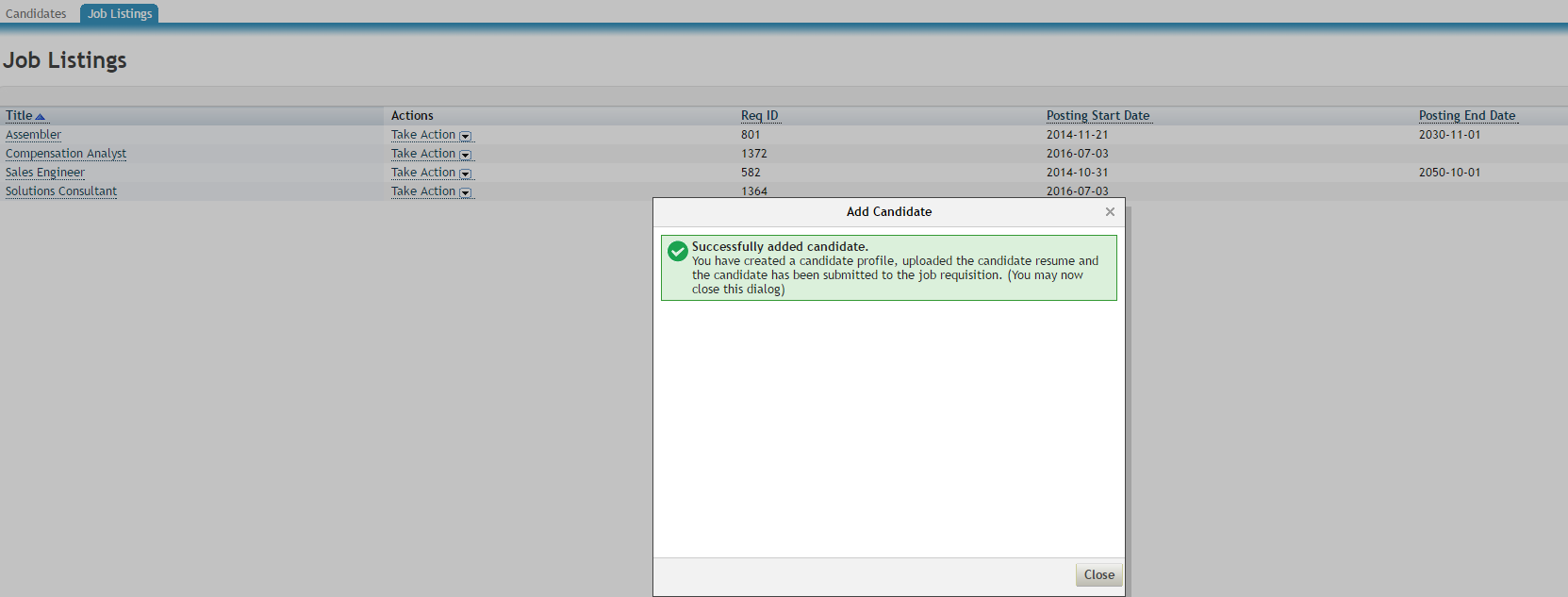 Submitting candidate as an existing candidateSelect the job you want add the candidate to Go to action and select submit existing candidate select the name of the candidate and then upload latest resume of that candidate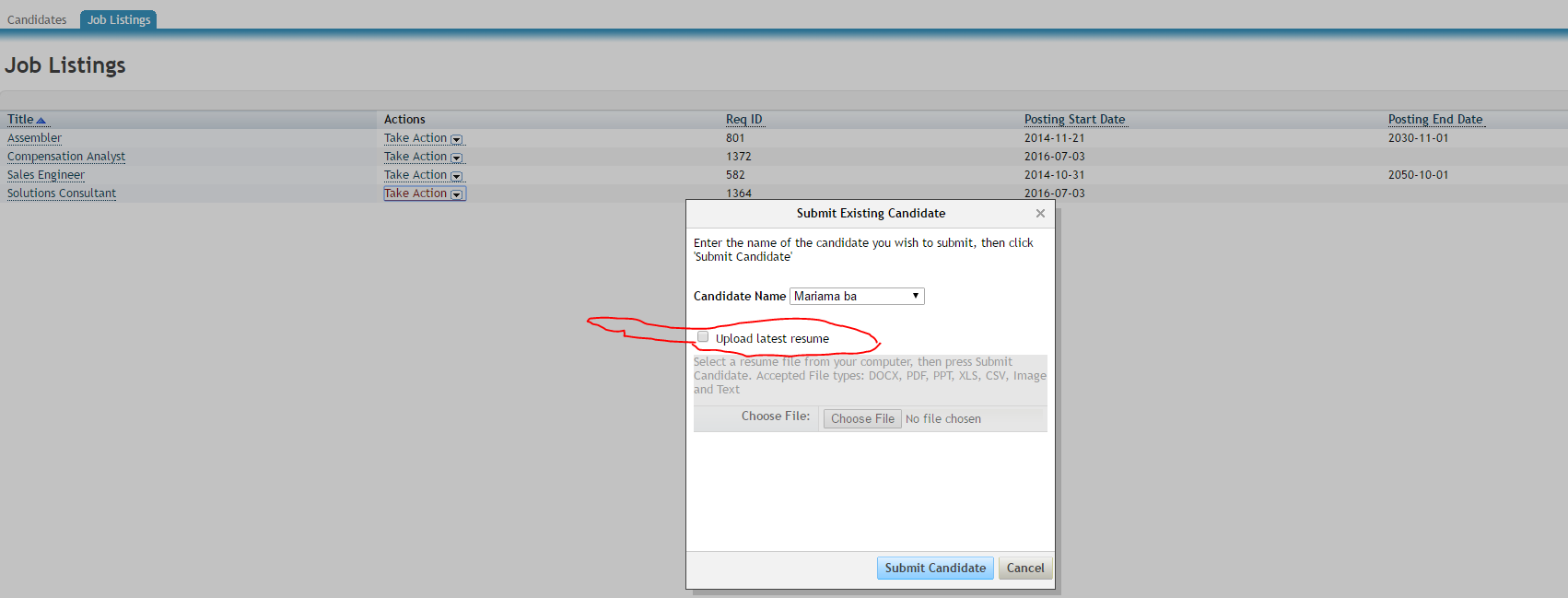 A confirmation saying that the candidate resume have been updated and that the candidate have been forwarded to the job requisition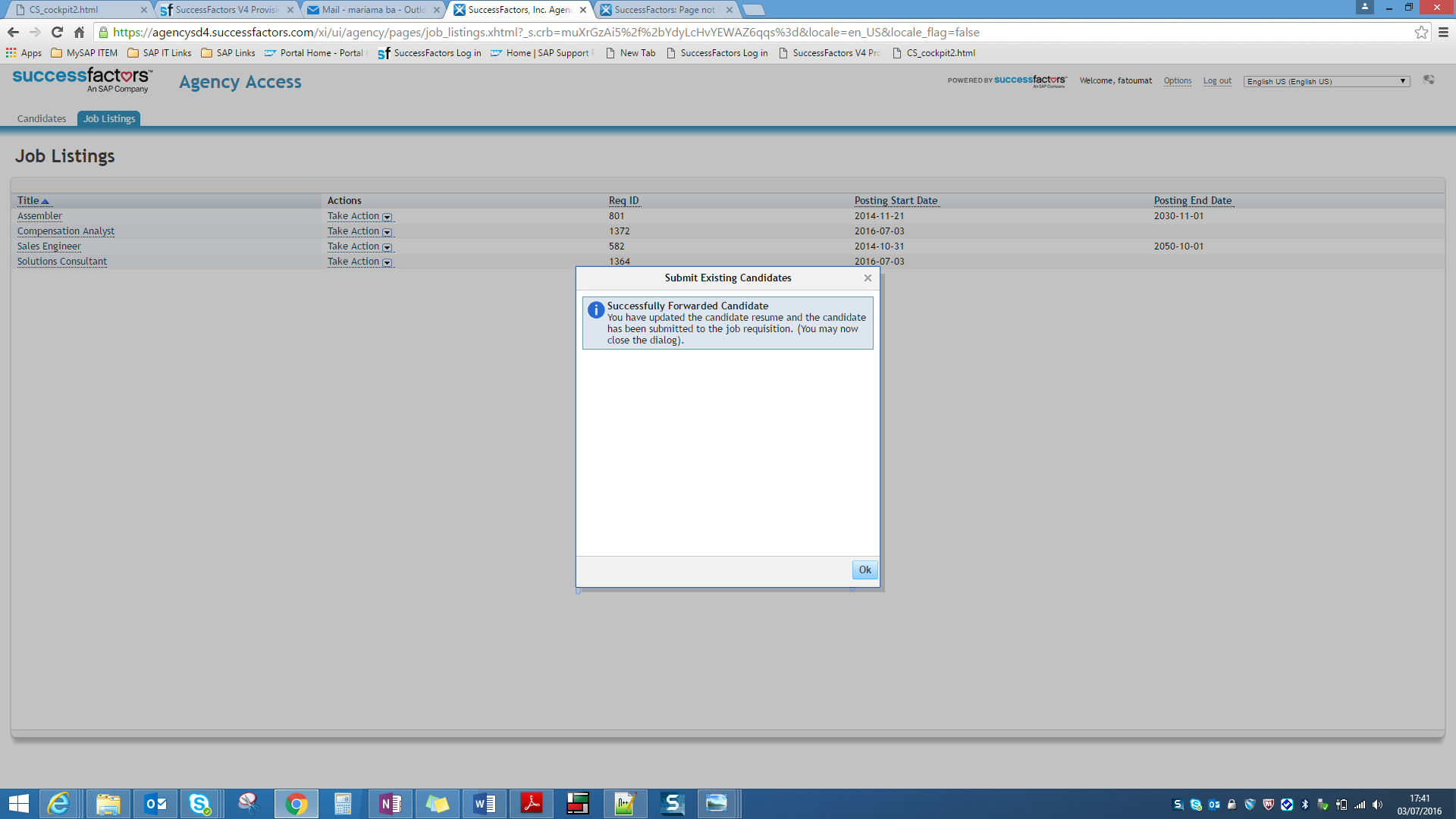 